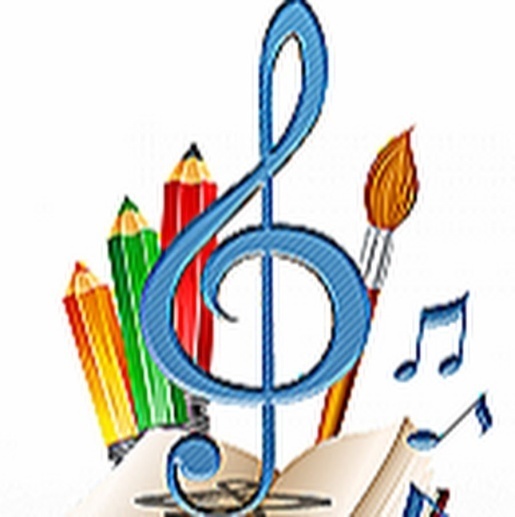                                      Вступление      Я решила принять участие в конкурсе « Творческий учитель» т.к. считаю, что учитель не должен стоять на месте. Он должен постоянно работать над собой, искать новые подходы к обучению учащихся, чтобы уйти от привычных рамок урока и добиться заинтересованности детей к своему предмету. Учитель- тот, кто учится, чтобы учить других. Он должен гореть идеями - своими, и теми, что пришлись по душе, работая с   педагогическими сайтами. Возможно, тогда он сможет сказать: «Да, мне есть чем поделиться с коллегами».       Моей научно-методической проблемой является использование системно- деятельностного  подхода  на уроках музыки, когда учащиеся сами добывает знания и готовы к саморазвитию и  образованию. Чтобы реализовать эту проблему приходится находить, изучать, систематизировать целый ряд материала. А ведь сейчас такая возможность есть, благодаря тому опыту, что накопили  педагоги.  Ничего выдумывать не приходится. Нужно только творчески подходить к тому, что предлагает методика и дидактика.     С этой целью я собрала настольную книгу, которая всегда у меня под рукой, и при подготовке урока я использую собранный материал. Этот материал помогает мне построить урок более интересно, продуктивно, так, чтобы  создать условия для действия учащихся.         В данной  работе я хочу привести примеры использования некоторых приёмов и техник на уроках музыки, которые я адаптировала к своей рабочей программе.       Я не могу сказать, что все методы и приемы, представленные в работе- это мои идеи.  Моя главная идея – собрать воедино уже наработанный материал и суметь как можно шире его использовать.          У меня уже достаточный стаж работы. Однако, это не мешает мне еще раз заглянуть в этот материал и реализовать идеи, которые предлагаются. Ведь он, благодаря моей настольной книге, всегда под рукой.                   Я благодарна педагогам, которые активно делятся на педагогических сайтах своим опытом, своими наработками. Я многое изучила, обработала. На основе этого и появилась моя «Настольная книга». Я посылаю только часть того, что есть в моей  Книге.Моя настольная книга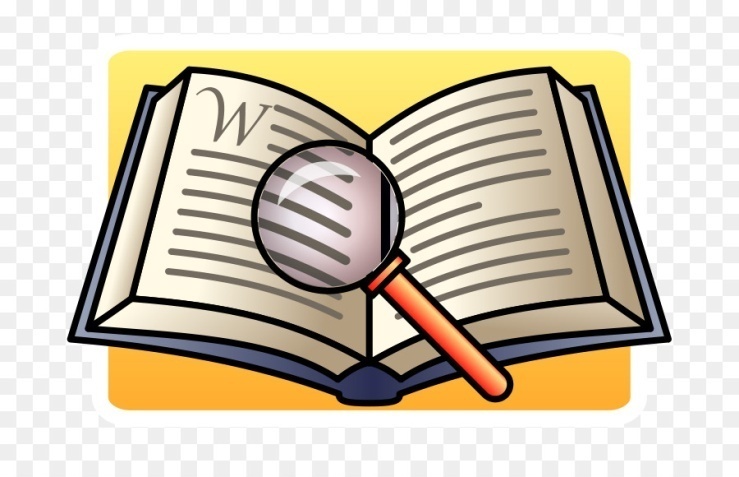 «Комплекс приемов и методов  системно- деятельностного подхода на уроках музыки»  Прием 1.«Необъявленная тема»    Ученики сами определяют тему урока, я лишь помогаю и навожу на мысли. Данный приём позволяет создать мотивацию для изучения темы урока, используется для привлечения интереса учащихся к изучению новой темы, в которой есть непонятные термины.Пример 1. Учитель: Мы начинаем изучать новую тему, но я не буду её объявлять. Она будет моей загадкой. В течение урока вы сами попытаетесь её разгадать. (Учитель ставит вместо темы — вопросительный знак) Прослушанная музыка, подсказки учителя наводят учеников на определение темы урока. (Тема урока: «Лунная соната Бетховена » 7 кл.)Пример 2. Звучит музыка (Ах, вы сени ,мои сени» в исполнении оркестра .)Учитель: Вы сейчас услышали музыку, определив состав ее исполнителей, вы можете назвать тему урока. (тема урока: «Оркестр народных инструментов» 4 кл.)Прием 2. «Угадай пропущенное в теме урока» (альтернатива приему «Необъявленная тема»)Пример 1. (Тема урока: «Застывшая музыка»6 кл.)На доске запись: «застывшая _____ », в течении урока попытайтесь ответить, что значит-застывшая музыка.Пример 2. В начале урока дети знакомятся с темой, записанной на доске; урок заканчивается обсуждением вопроса о том, какие задания относятся к данной теме; выясняется, соответствует ли данная тема содержанию урока, является ли тема основной для урока;тема урока не сообщается; дети в конце урока получают задание сформулировать его тему;называю содержание заданий, которые нужно выполнить на уроке; в конце урока обсуждается их результат.Прием 3. «Нестандартный вход в урок»Учитель начинает урок с противоречивого факта, который трудно объяснить на основе имеющихся знаний.Пример 1.  (Тема урока: «Музыка на мольберте»5 кл.)Учитель: Что такое мольберт? Может ли музыка звучать с мольберта? Оказывается может! Наш урок будет на тему «Музыка на мольберте».Прием 4. «Ассоциативный ряд»К теме урока дети называют слова — ассоциации. (Тема урок: "Балет")балеринаоркестртанецтеатрмузыкаУчитель: давайте дадим определение понятию балет.Прием 5. «Ассоциативный ряд» (наоборот).Учитель выписывает ассоциативный ряд к теме или понятию урока, дети угадывают загаданное понятие или тему.Пример 1. Учитель выписывает на доске слова:спектакльдекорациихороркестрсолистУчитель: Посмотрите на слова, выписанные на доске, все они связаны с темой сегодняшнего урока назовите её. (Тема урока: "Опера".)Учитель: дополните ассоциативный ряд.Дети: дирижер, костюмы, и т.д.Прием 6. «Цепочка»Ученики класса стоят у своих мест. Учитель просит по цепочке каждого ученика назвать одному по музыкальному инструменту (композиторов, музыкальные жанры, и т.д) Тот, кто назвал верно - стоит, кто ошибся, повторился или не смог ответить — садится.Прием7.  «Похлопай — потопай» или «Да — нет»Учитель произносит утверждение — если ученики согласны с ним — хлопают, не согласны — топают.Например:«Революционный этюд» написал Шопен; Черномор — герой оперы «Садко» Римского-Корсакова;Кантату « Александр Невский» написал С. Прокофьев. Бубен — духовой музыкальный инструмент и т. д.Прием 8. «Встать — сесть - похлопать»Учитель договаривается с учениками, что:Пример 1. если они услышат от учителя инструменты симфонического оркестра — дети встают, если народного — садятся, если в двух оркестрах - хлопают.Слова: скрипка, виолончель, барабан, гусли, арфа и т.д.Пример 2. если учитель назовет группу струнных инструментов - дети встают, если ударных — хлопают, духовых — садятся.Пример 3: если учитель называет русских, зарубежных, татарских композиторов - дети встают, садятся или хлопают.Прием 9. «Покажи»Учитель или 2 ученика произносят названия музыкальных инструментов, дети из класса показывают как на них играют.Прием 10. «Выбери ответ»На доске записываются  2 или более пройденных понятия.Детям в классе индивидуально или группе учащихся раздаются карточки с вопросами. За определенное время дети должны подойти к нужной надписи , с правильным ответом.Пример 1: надписи на доске: опера, балет, мюзикл.Карточки у детей:П.И. Чайковский «Щелкунчик»;Н. А. Римский-Корсаков «Руслан и Людмила»; и т. д.Пример 2: Надписи на доске: вокальная, инструментальная музыка.Карточки у детей: песня, танец, симфония, ария, балет, опера, и т. д.Прием11. «Найди пару»Детям раздаются карточки на одной вопрос, на другой — ответ. В течение определенного времени дети должны найти друг друга.Вопросы могут быть на знание пройденных жанров, композиторов и их произведений, и т.д.Например: 1 карточка «Александр Невский», 2 карточка — С.С. Прокофьев,3 -Ж.Бизе, 4 - «Кармен», и т. д.Можно усложнить задание «Найди тройку» - к данным авторам и их произведениям добавить жанры — кантата, балет.Прием12. «Светофор» или «Смайлик»Для этого приема дети получают  карточки, с одной стороны красного цвета с грустным лицом, а с другой — зеленого и веселым лицом.Используются для определения лада музыки — мажор, минор.Прием13. «Создай паспорт»При изучении какой либо темы, можно попросить детей создать паспорт. Это может быть паспорт композитора, жанра музыки или музыкального инструмента.Прием 13. « Знали –не знали» Учитель сообщает сведения о музыкальном произведении, композиторе, ит.д. Дети  после каждой фразы отвечают « Знали!», «Не знали !». Это дает возможность учащимся сопоставить объем своих знаний с предложенным материалом.Что значит подготовить современный урок музыки.Что такое современный урок – это и совершенно новый, и не теряющий связи с прошлым, существенный для настоящего времени, он обязательно закладывает основу для будущего.Основные моменты, которые следует учитывать учителю при подготовке к современному уроку музыки:Современный урок - это прежде всего урок, на котором учитель умело использует все возможности для развития личности ученика, ее активного умственного роста, глубокого и осмысленного усвоения знаний, для формирования ее нравственных основ.1. Психологический настрой  «Все в твоих руках».
Необходимо создать на своем уроке такую атмосферу, в которой каждый ребенок будет чувствовать себя личностью. Мы можем, хотя бы на время, сделать учеников успешными в этой жизни.2. Цели и задачи.- Четко определить и сформулировать для себя тему урока;- обозначить для себя ту часть учебного материала, которая будет использована в дальнейшем для развития;-развитие способностей к художественно-образному, эмоционально-ценностному восприятию произведений;-выражение в творческих работах своего отношения к окружающему миру.3. Системно-деятельностный подход.Для получения высоких результатов в образовании в программе разработаны универсальные учебные действия (УУД): личностные, познавательные, регулятивные, коммуникативные. Работа на уроке должна вестись так, чтобы ученик не принимал в готовом виде знания, а прикладывал усилие к поиску нового, проявлял свои знания и умения в различных видах художественно-творческой деятельности, владел приёмами анализа, сравнения и обобщения музыкальных произведений.4. Информационно-коммуникационные технологии. Вовлекать учащихся в процесс обучения, делать из пассивных слушателей активных деятелей, стимулировать познавательный интерес, придать учебной работе проблемный, творческий, исследовательский характер, и развивать самостоятельную деятельность школьников.5. Эффективный метод.На уроках учащиеся выявляют функции музыки в жизни общества, в своей жизни, ассоциативные связи с разными видами искусства в процессе освоения музыкальной культуры своего региона, России, мира, осваивают процесс организации досуга и самообразования.6. Организационно-деятельностные игры.На уроках активно используются игровые ситуации, изобразительная деятельность, эмоциональное восприятие музыки, коллективные творческие работы, музицирование, инсценирование песен, написание детьми рассказов, стихов, синквейна по пройденному материалу, создание газет по материалам творческих заданий.Подготовка учителя к уроку.Алгоритм действия учителя при подготовке к уроку:Учёт особенностей учащихся класса:уровень учащихся;отношение учащихся к предмету;темп работы учащихся;отношение к разным видам учебной деятельности;отношение к разным формам учебной работы, в том числе нетрадиционным;общая дисциплина учащихся.Учёт индивидуальных особенностей:тип нервной системы;эмоциональность;управление восприятием нового материала учащихся;умение преодолеть плохое настроение;уверенность в своих знаниях, умениях;умение импровизировать;3.Соблюдение правил, обеспечивающих успешное проведение урока:Общие:Определить место урока в теме, а  темы – в годовом курсе, выделить общую задачу урока.Просмотреть учебную программу, перечитать объяснительную записку, прочитать требования стандарта по данной теме, выяснить, что требуется от учителя к данному уроку.Конкретизировать задачи урока, выделить ведущую задачу.Определить, что должен понять, запомнить ученик на уроке, что он должен знать и уметь после урока.Определить, какой учебный материал сообщить учащимся, в каком объёме, какими порциями, какие интересные факты, подтверждающие ведущие идеи, сообщить школьникам.Отобрать содержание урока в соответствии с его задачей, выбрать наиболее эффективные способы изучения нового материала, формирования новых ЗУН.Записать предусматриваемый ход урока в план урока, представив себе урок как целостное явление.Частные:Быть собранным, чётко и ясно ставить задачи перед учащимися, соблюдать логику изложения материала.Быть доброжелательным, не оскорблять учеников, не возмущаться их незнанием или непониманием. Помнить, что если большинство учащихся чего-либо не знает или не понимает, то ошибку надо искать в способах организации их деятельности.Не перебивать ученика, дать ему договорить. Нечёткий ответ может быть следствием неясного вопроса.Задания и инструктаж давать чётко, кратко, с обязательным выяснением того, как ученики поняли требования.Пристально следить за тем, как учащиеся слушают учителя. Потеря внимания – сигнал о том, что надо изменить темп, повторить изложенное или включить в ход урока дополнительный материал.Помнить, что показателем внимания могут быть активное слушание, сосредоточенность на задании.Экономить время, вовремя начинать урок, заканчивать его со звонком, не допускать длительных проработок учащихся.Добиваться выполнения каждого своего требования. Ни одно требование на уроке не должно быть просто продекларированным!Темп урока поддерживать интенсивным, но посильным для большинства.         Для конструирования современного урока музыки наиболее плодотворными являются: « Метод моделирования художественно-творческого процесса» -  позволяет каждому ребёнку встать в позицию композитора, отвечающего для себя на вопросы, которыми и мучается сам композитор-творец: о чём и как я хочу сказать людям своей музыкой, почему именно это важно для меня, и важно ли это для других?.., каких героев я хочу показать, каким характером они будут наделены.«Метод сочинения и импровизации» - это возможность для учащихся на основе полученного образа осуществить творческий отбор выразительных средств и интонаций, которые, по их мнению, лучше и полнее раскроют жизненное содержание произведения и творческий замысел автора. Ребята пробуют исполнить песню имея только слова, они становятся в позицию композитора - как бы сочинившего произведение автора для себя, а значит ребенок «пропускает музыку» через свою душу и сердце.«Метод содержательного анализа инструментального произведения» - раскрывает школьникам «технологию» деятельности слушателя. Как много надо знать, чтобы провести содержательный анализ. На основе уже самых первых интонаций дети выдвигают «рабочую гипотезу» развития музыки в данном конкретном произведении. Поставив ее как содержание «впереди» восприятия и пользуясь механизмом «опережающего отражения», они начинают чувствовать и мыслить от содержания, постоянно проецируя выдвинутую художественную идею на звучащую конкретную форму. «Метод цвет – образ» - позволяет проводить интегрированные уроки с коллегами. Ведь вовлечение ребят в размышление о музыке с помощью цвета даёт хороший эффект в осмыслении связей музыки с жизнью, близости искусств, поскольку в сознании учащихся стирается относительная грань между ними. Зная значение цвета, можно придать окраску любому произведению. Дети любят выражать эмоции при помощи цвета – сначала определяется характер произведения и цветовая палитра, которую увидели учащиеся при прослушивании того или иного произведения. Потом дети переносят свои впечатления на лист бумаги рисуя карандашами.«Метод размышления о музыке» направлен на личностное, индивидуальное присвоение учащимися духовных ценностей. Использование этого метода подразумевает выбор проблемы, которую способно решить музыка и поиск ответа на нее самими учениками; «Метод музыкальных обобщений» направлен на усвоение детьми «ключевых знаний» о музыке в опоре на тематизм программы, а также на достижение целостности урока на основе темы четверти; «Метод создания художественного контекста» направлен на развитие музыкальной культуры школьников через «выходы» за пределы музыки определенной эпохи (в смежные виды искусства, историю, природу, жизненные ситуации и образы), создание богатой художественно-педагогической среды;«Метод жизненных ассоциаций», направленный на  создание у учащихся особенно эмоционального состояния, близкого состоянию героя музыкального произведения. Введение учащихся в такое состояние возможно как при помощи беседы, так и благодаря привлечению смешанных видов искусства, предшествующих появлению произведения, а также при помощи проведения уроков в непривычной атмосфере;«Метод наложения» направлен на рассредоточение внимания между музыкальным и литературным текстом, налагающимися один на другой. Метод основан на эффекте кино - действия литературного героя как бы подкрепляются силой эмоционального воздействия музыки; «Синквейн»    Синквейн - прием технологии развития критического мышления на стадии рефлексии (от французского слова «пять») - это стихотворение, состоящее из 5 строк, используемое для фиксации эмоциональных оценок, описания своих текущих впечатлений, ощущений и ассоциаций.Правила составления синквейна:Первая строка - одно слово - существительное, название стихотворения, тема; Вторая - два прилагательных, подбираемых в 1 строчке;Третья - три глагола, подбираемых к 1 строчке;Четвертая - фраза, выражающая свое отношение к теме, цитата, крылатое выражение, афоризм;Пятая – слово - резюме, ассоциация к первой строчке, дающее новую интерпретацию темы.                                              Например:МузыкаИнструментальная, вокальнаяЗвучит, играет, слышитсяМузыка, подобно дождю, капля за каплей, просачивается в сердце и оживляет его.                                            Искусство         Один из основных этапов урока - слушание музыки. При подготовке урока я часто обращаюсь  к этому разделу  настольной книги.                    Как   организовать  слушание музыки на уроке             1.  Вступительное слово учителя.      Его задача заинтересовать учащихся тем, что предстоит услышать, создать установку на восприятие. Вступительное слово может быть совсем коротким или достаточно развернутым, в редких случаях может даже отсутствовать. Вступление может быть построено при помощи сочетания самых различных методов, однако всегда должно быть ярким, образным, точным по смыслу. Содержание вступления должно ориентировать детей на понимание выразительной стороны произведения. Обязательным завершающим компонентом вступительного слова является постановка перед слушателями задачи, выражающейся в конкретном вопросе-задании, которое надо выполнить в процессе восприятия. Вступительное слово в целом и задача должны носить проблемно-поисковый характер, не давать готовых понятий, а создавать условия для того, чтобы дети сами смогли в процессе творческого поиска прийти к ответу самостоятельно.                                             2.Слушание произведения     Музыка может звучать как в «живом» исполнении, так и в записи. В любом варианте исполнения музыки она должна звучать качественно. Необходимо, чтобы во время восприятия в классе была полная тишина, и учащиеся, готовые к ответу, не поднимали бы рук, пока музыка не закончится. Учитель должен внимательно слушать музыку вместе с детьми, недопустимо заниматься посторонними делами и демонстрировать свое равнодушие к звучащей музыке.                                    3.Анализ-разбор прослушанного     Сначала должна быть решена в процессе беседы с детьми задача, поставленная перед слушанием. В ходе анализа-разбора педагог вводит новую информацию, задает дополнительные вопросы, углубляющие понимание детьми содержания произведения и центральное понятие урока, педагог должен руководить анализом-разбором, не давая готовых ответов, стимулируя творческую инициативу учащихся, самостоятельность их мышления. Если в процессе беседы возникает такая необходимость, то можно дополнительно прослушать соответствующие фрагменты произведения, следует помнить, что в процессе разбора основное внимание должно уделяться содержательной, выразительной стороне музыки. Данный этап слушания не должен быть излишне затянут, не должен превращаться в «околомузыкальные» разговоры. По завершению разбора педагог подводит ему итог при помощи постановки перед учениками 2-3 вопросов.                                                                          4.                   Повторное слушание      Проводится с дополнительным видом музыкальной деятельности (игра на музыкальных инструментах, вокализация мелодии, пластическое интонирование, музыкально-ритмические движения) или с творческим заданием (рисование музыки, ее цветовое моделирование, создание сочинения и т.п.), с музыкально-дидактическими играми, могут быть использованы также музыкально-исследовательские задания. Произведение может быть прослушано несколько раз, пока дети не выполнят свое творческое задание или не поучаствуют в достаточной степени в игре, вместе с тем следует придерживаться запланированного на данную часть урока времени. При необходимости повторное слушание может быть перенесено в одну из следующих частей урока или даже на другой урок (если произведение крупное).                                      5.  Подведение итога слушания      Представляет собой ряд вопросов педагога к школьникам, которые позволяют акцентировать основные понятия, введенные в процессе слушания, закрепить и уточнить их, проверить, насколько дети усвоили содержание слушанияПримерный план анализа музыкального произведения:Сведения о композиторе;Жанр произведения;Характер произведения;Основная идея произведения;Средства музыкальной выразительности (темп, динамика, лад, мелодия, гармония, фактура и др.);Сколько основных действующих лиц;Какие средства использовал композитор для их характеристики;Форма произведения (1-, 2-, 3-, 4-х частная, рондо, вариации, сонатное аллегро и др.);Развитие художественного образа (завязка, развитие, кульминация, кода);Постижение главной идеи произведения (что вдохновило автора на создание произведения, что он хотел сказать людям своей музыкой);Личностная характеристика (какие события из твоей жизни напоминает тебе эта музыка, какие воспоминания она пробуждает, что бы тебе захотелось сделать, прослушав эту музыку.                                                                                           Продолжение следует…Список использованной литературы:Методика музыкального воспитания в школе, Дмитривева Л.Г., Черноиваненко Н.М., Москва 1998 г.Оптимизация процесса обучения, Бабанский Ю.К., 1977      3.Методика музыкального воспитания в школе. Дмитриева Л.Г., Черноиваненко Н.М., М, 1998 г.   4.Современный урок музыки: методика конструирования, сценарии проведения. Т.А.Замятина, М., “Глобус”, 2008г.